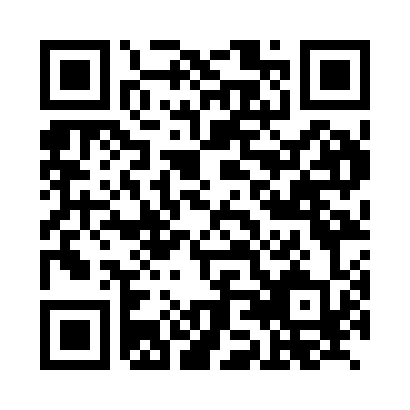 Prayer times for Bachenbrock, GermanyWed 1 May 2024 - Fri 31 May 2024High Latitude Method: Angle Based RulePrayer Calculation Method: Muslim World LeagueAsar Calculation Method: ShafiPrayer times provided by https://www.salahtimes.comDateDayFajrSunriseDhuhrAsrMaghribIsha1Wed3:065:461:195:248:5311:242Thu3:055:441:195:258:5411:243Fri3:045:421:195:258:5611:254Sat3:035:401:185:268:5811:265Sun3:035:381:185:279:0011:276Mon3:025:361:185:279:0111:277Tue3:015:341:185:289:0311:288Wed3:005:321:185:299:0511:299Thu2:595:301:185:309:0711:2910Fri2:595:291:185:309:0811:3011Sat2:585:271:185:319:1011:3112Sun2:575:251:185:329:1211:3213Mon2:565:231:185:329:1411:3214Tue2:565:221:185:339:1511:3315Wed2:555:201:185:349:1711:3416Thu2:555:191:185:349:1811:3417Fri2:545:171:185:359:2011:3518Sat2:535:151:185:369:2211:3619Sun2:535:141:185:369:2311:3720Mon2:525:131:185:379:2511:3721Tue2:525:111:185:379:2611:3822Wed2:515:101:185:389:2811:3923Thu2:515:081:195:399:2911:3924Fri2:505:071:195:399:3111:4025Sat2:505:061:195:409:3211:4126Sun2:495:051:195:409:3411:4127Mon2:495:041:195:419:3511:4228Tue2:495:021:195:419:3611:4329Wed2:485:011:195:429:3811:4330Thu2:485:001:195:439:3911:4431Fri2:484:591:195:439:4011:45